Прилог бр. 1.НАУЧНО –НАСТАВНОМ ВИЈЕЋУ МЕДИЦИНСКОГ ФАКУЛТЕТА ФОЧАСЕНАТУ УНИВЕРЗИТЕТА У ИСТОЧНОМ САРАЈЕВУПредмет: 	Извјештај  комисије  о  пријављеним  кандидатима  за  избор  у  академско  звање доцент, ужа научна област Стоматологија, орална хирургија и медицина.Одлуком Научно-наставног вијећа Медицинског факултета у Фочи, Универзитета у Источном Сарајеву,	број: 01-3-4 од 13.10.2022. године, именовани смо у Комисију за разматрање конкурсног материјала и писање извјештаја по конкурсу, објављеном у дневном листу “Глас Српске“ од 5.10.2022. године, за избор у академско звање доцент, ужа научна област Стоматологија, орална хирургија и медицина (ужа
образовна област Дентална патологија, предмети: Болести зуба-претклиника,
Претклиничка ендодонција, Рестауративна одонтологија, Ендодонција, Клинички
блок- Рестауративна стоматологија).ПОДАЦИ О КОМИСИЈИНа претходно наведени конкурс пријавио се 1 (један) кандидат:1. Александра (Радоје) Жужа2На основу прегледа конкурсне документације а поштујући Закон о високом образовању („Службени гласник Републике Српске“, број: 67/20), Правилник о условима за избор у научно-наставна, умјетничко-наставна, наставна и сарадничка звања („Службени гласник Републике Српске“, број: 2/22), Статут Универзитета у Источном Сарајеву и Правилник о поступку и условима избора академског особља Универзитета у Источном Сарајеву, Комисија за писање извјештаја о пријављеним кандидатима за изборе у звања, Научно-наставном вијећу Медицинског факултета Фоча и Сенату Универзитета у Источном Сарајеву подноси слиједећи извјештај на даље одлучивање:ИЗВЈЕШТАЈКОМИСИЈЕ О ПРИЈАВЉЕНИМ КАНДИДАТИМА ЗА ИЗБОР У ЗВАЊЕЧ Л А Н О В И   К О М И С И Ј Е:1. ______________________________________ Проф. др Никола Стојановић, редовни професор, Ужа научна област:Стоматологија, орална хирургија и медицина, Медицински факултет Фоча, Универзитет у Источном Сарајеву, предсједник Комисије2. ____________________________________________ Проф. др Јелена Крунић, ванредни професор, Ужа научна област: Стоматологија, орална хирургија и медицина, Медицински факултет Фоча, Универзитет у Источном Сарајеву, члан Комисије3. ____________________________________________Проф. др Наташа Кнежевић, ванредни професор, Ужа научна област: Болести зуба, Медицински факултет Бања Лука,  Универзитет у Бања Луци - члан КомисијеМјесто: Фоча/Бања ЛукаДатум: 14.11. 2022. годинеСастав комисије са назнаком имена и презимена сваког члана, звања, назив научне области, научног поља и уже научне/умјетничке области за коју је изабран у звање, датума избора у звање и назив факултета, установе у којој је члан комисије запослен:1. Проф. др Никола Стојановић, редовни професор, предсједник Научна област: Стоматолошке наукеНаучно поље: Медицинске наукеУжа научна област: Клиничке стоматолошке науке (Стоматологија, орална хирургија и медицина)Датум избора у звање: 08. 09. 2022.  годинеУниверзитет у Источном СарајевуМедицински факултет Фоча2. Проф. др Јелена Крунић, ванредни професор, чланНаучна област: Стоматолошке наукеНаучно поље: Медицинске наукеУжа научна област: Стоматологија, орална хирургија и медицинаДатум избора у звање: 24. 02. 2021. годинеУниверзитет у Источном СарајевуМедицински факултет Фоча3. Проф. др Наташа Кнежевић, ванредни професор, члан Научна област: Стоматолошке наукеНаучно поље: Медицинске науке Ужа научна област: Болести зуба  Датум избора у звање: 25.02.2021. годинеУниверзитет у  Бањој Луци Медицински факултет Бања Лука I   ПOДАЦИ О КОНКУРСУОдлука о расписивању конкурса, орган и датум доношења одлукеОдлуком Сената Универзитета у Источном Сарајеву број: 01-C-281-XXXIX/22 од 29.09.2022. Универзитет у Источном Сарајеву објављује Конкурс број: 4055/22 од 03.10.2022. годинеДневни лист, датум објаве конкурса“Глас Српске“ од 05.10.2022. годинеБрој кандидата који се бира1 (један)Звање и назив уже научне/умјетничке области за коју је конкурс расписанДоцент, ужа научна област Стоматологија, орална хирургија и медицина (ужа
образовна област Дентална патологија, предмети: Болести зуба-претклиника,
Претклиничка ендодонција, Рестауративна одонтологија, Ендодонција, Клинички
блок-Рестауративна стоматологија )Број пријављених кандидата1 (један)II   ПOДАЦИ О КАНДИДАТИМАПРВИ КАНДИДАТ1. ОСНОВНИ БИОГРАФСКИ ПОДАЦИИме (име једног родитеља) и презимеАлександра (Радоје) ЖужаДатум и мјесто рођења25.10.1980, Сарајево, СФРЈУстанове у којима је кандидат био запослен2007-2008. Стоматолошки факултет Универзитета у Источном Сарајеву2008- Медицински факултет Универзитета у Источном СарајевуЗвања/радна мјестаАсистент, Стоматолошки/Медицински факултет Универзитета у Источном Сарајеву (2009-2014)Виши асистент, Медиински факултет Универзитета у Источном Сарајеву (2014-2019)Виши асистент, Медиински факултет Универзитета у Источном Сарајеву (2019-)Научна областМедицинске и здравствене наукеЧланство у научним и стручним организацијама или удружењима- Члан Коморе доктора стоматологије Републике Српске2. СТРУЧНА БИОГРАФИЈА, ДИПЛОМЕ И ЗВАЊАОсновне студије/студије првог циклусаНазив институције, година уписа и завршетка Стоматолошки факултет Универзитета у Источном Сарајеву, 1999/2000-17.05.2007. годинеНазив студијског програма, излазног модулаСтоматологијаПросјечна оцјена током студија, стечено академско звањедоктор стоматологијеПостдипломске студије/студије другог циклусаНазив институције, година уписа и завршеткаСтоматолошки факултет Универзитета у Источном Сарајеву, 2008/2009- 08.07.2013. године Назив студијског програма, излазног модулаОснови биомедицинских истраживањаПросјечна оцјена током студија, стечено академско звање10.0; магистар медицинских наукаНаслов магистарског радаПреваленца некаријесних цервикалних лезија код становништва Републике СрпскеУжа научна областСтоматологија, орална хирургија и медицинаДокторат/студије трећег циклусаНазив институције, година уписа и завршетка (датум пријаве и одбране дисертације)Медицински факултет Универзитета у Источном Сарајеву, 14.09.2016.-15.07.2022. годинеНаслов докторске дисертације Систем за иригацију канала коријена зуба са негативним апикалним притиском: антибактеријски ефекат и утицај на постоперативни болУжа научна област, стечено академско звањеСтоматологија, орална хирургија и медицина, доктор стоматолошких наукаПретходни избори у звања (институција, звање и период)1. Стоматолошки факултет Универзитета у Српском Сарајеву, Вијеће Универзитета у Српском Сарајеву, одлука бр: 01-С-142-1-XIX/09 од 26.03.2009 године, звање: асистент; изборни период: 2009-2014. године2. Медицински факултет Универзитета у Источном Сарајеву, Вијеће Универзитета у Источном Сарајеву, одлука бр:01-С-21-1-XXVI/14 од 10.02.2014. године, звање: виши асистент; изборни период: 2014-2019. године3. Медицински факултет Универзитета у Источном Сарајеву, Вијеће Универзитета у Источном  Сарајеву, одлука бр: 01-C-56-LXII/19 од 05.03.2019. године, звање: виши асистент, изборни период: 2019.-3. НАУЧНА ДЈЕЛАТНОСТ КАНДИДАТАРадови прије посљедњег избора/реизбораРадови објављени у научним часописима са рецензијом:1. Жужа А, Радовић И, Крунић Ј, Стојановић Н. Стање зуба одраслих становника територије општине Фоча. Стом Глас С 2011; 58:202-208.2. Александра Жужа, Јелена Крунић, Смиљка Цицмил, Никола Стојановић, Ђорђе Божовић. Преваленца некаријесних цервикалних лезија на територији општине Фоча. Биомедицинска истраживања 2011; 2(1):5-10.3. Снежана Меденица, Верица Ивановић, Жужа Александра, Божовић Ђорђе, Ристић Славица, Ристић Славиша. Карактеристике метаболичког синдрома код болесника лијечених атипичним антипсихотицима. Биомедицинска истраживања 2011;2(2):30-35.4. Ђорђевић Стеванка, Ивановић Тања, Жужа Александра, Ного-Живановић Дајана, Кулић Љиљана. Преваленца каријеса и гингивитиса код ученика у општини Фоча. Стом Глас С 2012;59:22-26. Саопштења са међународних научних скупова штампана у изводу R341. Александра Жужа, Јелена Крунић, Смиљка Цицмил, Биљана Мијовић, Мирјана Вујашковић. The prevalence of non-carious cervical lesions in adolescents and adults. 16th Congress of the BaSS, Bucharest, Romania, April 28-May 1st, 2011. 2. Александра Жужа, Јелена Крунић, Никола Стојановић, Ђорђе Божовић, Мирјана Вујашковић. The prevalence of non-carious cervical lesions in relation to oral hygiene habits. 18th BaSS Congress, Skopje, April 25-28th 2013, Apstract book Саопштења са скупова националног значаја штампана у изводу R641. Божовић Ђорђе, Ивковић Недељка, Славица Ристић, Драгана Павловић, Драгана Пухало Сладоје, Александра Жужа. Одреживање вриједности кортизола у пљувачки код пацијената са темпоромандибуларним дисфункцијама. XVIII симпозијум протетичара Србије, Дивчибаре 16-19 jун 2011.2. Стојановић Н, Радовић И, Жужа А, Крунић Ј. Ефекат натријум хипохлорита као интраканалног ириганса у инфицираним каналима коријена на Enterococcus faecalis и Porphyromonas gingivalis у инфицираним каналима коријена-in vivo студија. Конгрес „Стоматологија данас“ у Бих са међународним учешћем, Теслић, Бања Врућица 19.-20. октобар 2012, зборник апстраката ПП:23.3. Кулић Љиљана, Жужа Александра, Радовић Игор, Давидовић Ладо. Радиолошка процјена квалитета пунјенја канала коријена ендодонтски лијечених зуба код испитаника источне регије Босне и Херцеговине. Конгрес „Стоматологија данас“ у БиХ, Теслић 19-20. октобар 2012. Зборник радова стр.77;ПП22.4. Ного Живановић Дајана, Радовић Игор, Жужа Александра, Давидовић Ладо. Горнји други молар са два палатинална канала-приказ случаја. Конгрес „Стоматологија данас“ у БиХ, Теслић 19-20. октобар 2012. Зборник радова.5. Александра Жужа, Љиљана Кулић, Дајана Ного Живановић, Ладо Давидовић. Учесталост оралних парафункција код особа са некаријесним цервикалним лезијама. Конгрес „Стоматологија данас“ у БиХ, Теслић 19-20. октобар 2012. Зборник радова.Радови послије посљедњег избора/реизбораРад у часопису међународног значаја  (ISI публикације) R211. Zuza A, Racic M, Ivkovic N, Krunic J, Stojanovic N, Bozovic D, Bankovic-Lazarevic D, Vujaskovic M. Prevalence of non-carious cervical lesions among the general population of the Republic of Srpska, Bosnia and Herzegovina. Int Dent J 2019; 69(4):281-88 (R21; IF=2,11). У овом истраживању испитана је учесталост некаријесних лезија у општој популацији у Републици Српској као и утицај индивидуалних фактора на настанак оштећења тврдих зубних ткива некаријесне етиологије. Испитивање је спроведено у 8 градова/општина Републике Српске и обухватило је 738 испитаника, при чему су код више од половине испитаника дијагностиковане некаријесне цервикалне лезије. Регресиона анализа је показала да одређене навике у исхрани у виду претјеране конзумације киселе хране и пића, затим парафункционалне навике и гастроезофагеални рефлукс повећавају ризик за настанак некаријесних цервикалних лезија. 2. Maja Racic, Nedeljka Ivkovic, Jelena Pavlovic, Aleksandra Zuza, Natalija Hadzivukovic, Djordje Bozovic, Tanja Pekez-Pavlisko. Factors influencing health profession students' willingness to practice in rural regions of Bosnia and Herzegovina: a cross-sectional study. Rural &Remote Health 2019; 19-(1) 4717 (R-21 IF= 1,64) Сврха ове студије је била испитати спремност студената Медицинског факултета уФочи, Универзитета у Источном Сарајеву, Босна и Херцеговина за рад у руралномподручју након дипломирања и утврдити подстицајне факторе за наставак каријере уруралним областима. Резултати студије показују спремност студената медицине,стоматологије и здравствене неге да раде у руралним областима након дипломирања.Студентице и студенти који су одрастали у руралном окружењу изабрали би и наставаккаријере у овим условима.Рад у водећем часопису (часописима прве категорије) националног значаја R511. Дајана Ного Живановић, Љиљана Кулић, Александра Жужа, Бранкица Давидовић, Игор Радовић. Oral Clinical Factors Affecting Self Perception of Oral Health. Stom Glas S 2015; 62:147-42. Циљ овог рада је био да се утврди утицај клиничких фактора на самопроцјенустања оралног здравља особа средње животне доби међу становницима Републике Српске (Босне и Херцеговине). Број каријесних и екстрахованих зуба значајно утиче на самопроцјену здравља уста и зуба у испитиваној популацији. Познавање утицаја оралних клиничких варијабли на самопроцјену оралног здравља је од великог значаја, да би се добио јаснији увид о повезаности објективног и субјективно процјењеног оралног здравља.2. Јанковић Свјетлана, Жужа Александра, Давидовић Бојана, Симић Ивана, Давидовић Ладо. Трауматска екстракција горњих централних сјекутића. Стом Глас С 2018; 65:97-104.Трауматска екстракција је потпуно избијање зуба из алвеоле. Циљ овог рада био је приказати трауматску екстракцију горњих централних сјекутића код 12 огодишњег дјечака након 2 сата и 20 минута од повреде, реплантацију, ендодонтски третман и исход терапије. Годину и по дана од повреде  пацијент је без субјективних тегоба. Постигнути резултат је естетски и функционално прихватљив.3. Jelena Krunić, Irena Mladenović, Aleksandra Žuža, Igor Radović, Nikola Stojanović. Influence of Endodontic Procedure on Postoperative Pain – Evidence from Systematic Reviews. Balk J Dent Med, 2019; 23: 121-125Контрола бола током и након спроведене ендодонтске терапије једно је од најважнијих питања у ендодонтској пракси. У бројним истраживањима испитиван је утицај различитих фактора на настанак и интензитет постоперативног бола. Све већи број радова објављених на тему постоперативног бола и неусклађеност резултата отежавају доношење клиничке одлуке. Систематски прегледи синтетизују податке из релевантних студија и дају закључке са највећим нивоом научних доказа. Циљ овог рада био је да се прикажу резултати систематских прегледа о утицају ендодонтског лијечења на појаву постоперативног бола. Рад у научном часопису (прве, друге и треће категорије) R531. Јањић-Павловић О, Жужа А. Примјена нагризног апарата у циљу повећања расположивог интероклузалног простора. ДенталАрт КДС 2018;4:15-16.Циљ рада био је да се представи могућност стварања неопходног простора за рестаурацију малог броја предњих зуба на неинвазиван начин, примјеном нагризног апарата. У раду су приказана ограничења наведене методе, индикације и контраиндикације, као и стопа успјешности приказана у доступној литератури. 2. Никола Стојановић, Александра Жужа, Ладо Давидовић, Јелена Крунић. Иригација у ендодонтској терапији-прегледни рад. Стоматолошки информатор 2018; 24:29-35.Циљ ендодонтске терапије јесте комплетна дезинфекција каналног система испречавање реинфекције. Како се инструментацијом канала не може обезбиједитиадекватно чишћење комплексног каналног система, у току лијечења је неопходнапримјена раствора за испирање. Резултати новијих истраживања, као и увођењенових раствора за иригацију и унапређења у опреми омогућила су оптимизирањепротокола иригације. Циљ овог рада је био да се прикажу тренутна сазнања оиригацији канала коријена, односно прикажу различити раствори за иригацију иинтеракције између њих, редосљед примјене раствора и технике испирања.Саопштења са међународних научних скупова штампана у изводу R341. A. Zuza, D. Nogo Zivanovic, L. Kulic, I. Radovic, M. Vujaskovic. Tooth wear and associated risk factors in adolescents and adults in Republic of Srpska. 19th BaSS Congress, Belgrade, April 24-27th 2014, Apstract book PP:61.Зубно трошење је широк ентитет обољења тврдих зубних ткива некаријесне етиологије који укључује абразију, атрицију, ерозију и абфракцију. Постоји велики број ризико фактора који могу довести до настанка у првом реду неадекватне оралнохигијенске навике, кориштеље абразивних зубних пасти и тврдих четкица као и претјерана конзумација киселих и газираних пића.2.  R. Jovanovic, A. Zuza, S. Ristic, B. Mijovic, D. Bozovic. The prevalence and severity of non-carious cervical lesions in permanent dentition. 19th BaSS Congress, Belgrade, April 24-27th  2014, Apstract book PP:63Савремени начин живота и ново доба истичу осим каријеса и пародонтопатије значај и све већу учесталост обољења тврдих зубних ткива некаријесне етиологије. Забиљежена је висока преваленца некаријесних цервикалних лезија у сталној дентицији. Један од алата за мјерење дубине и озбиљности ове врсте оштећења је и индекс зубног трошења кориштен у овом истраживању. 3.  D. Bozovic, D. Drakul, N. Ivkovic, A. Zuza, B. Davidovic. The anxiety level in students with temporomandibular disorders. 19th BaSS Congress, Belgrade, April 24-27th 2014, Apstract book PP:255.Темпоромандибуларну дисфункцију карактерише појава мускулоскелетног
бола и дисфункције система за жвакање. Циљ студије био је одредити
степен оштећења и анксиозности код студената са ТДМ током
испитиваног периода. Повећана аксиозност потврђује мултифакторску
етиологију ТМД која додатно компликују успјешно лијечење ове болести.4. L. Kulic, A. Zuza, J. Krunic, J. Eric, N. Stojanovic. Periapical status related to the quality of root canal fillings and coronal restorations. 19th BaSS Congress, Belgrade, April 24-27th 2014, Apstract book PP:281.Циљ овог рада био је да се прикаже периапикални статус у зависности од квалитета каналног пуњења и од коронарних рестаурација. На основу добијених резултата може се закључити да је осим квалитета каналног пуњења значајан фактор који доводи до периапикалног излијечења и квалитет коронарне рестаурације. 5. B. Davidovic, N. Stojanovic, A. Zuza, I. Simic, L. Kulic. Root canal morphology of the maxillary second premolars-the most frequent type according to vertucci classification. 19th BaSS Congress, Belgrade, April 24-27th 2014, Apstract book PP:296.Узимајући у обзир значај познавања каналне анатомије за успјех ендодонтског лијечења циљ овог истраживања је био да се утврде варијације каналне анатомије горњег другог премолара користећи класификацију каналног система предложен од стране Vertucci. Анализом узорка зуба уочено је да горњи други премолари најчешће имају један канал (Тип I 40,7%) односно два каналакоја се спајају близу врха коријена и завршавају једним анатомским отвором (Тип II 30%).6. D. Nogo Zivanovic, A. Zuza, L. Kulic, I. Radovic, L. Davidovic. Dental status and oral health-related quality of life in an adult Bosnian population. 19th BaSS Congress, Belgrade, April 24-27th 2014, Apstract book PP:328.Циљ истраживања је био да се испита однос између клиничких показатеља
зубног здравља и здравствено везаног квалитета живота одраслих особа у Босни
и Херцеговини. Истраживање је обухватило особе старости 25-45 година.
Подаци су прикупљени клиничким прегледом и попуњавањем анкете. Утврђено је
да квалитет живота има знатан утицај на дентални статус испитаника.7. Vukotic O, Mladenovic I, Zuza A, Cicmil S. Managament of large pulp- floor perforation with tricalcium silicate based cement: a case report, ESE, Barcelona, Septembar 16-19, 2015.Међу теже компликације ендодонтске терапије које најчешће доводе до губитка зуба спадају перфорације пода коморе пулпе. Циљ овог рада био је приказати лијечење велике перфорације пода пулпне коморе уз помоћ цемента на бази трикалвијум силиката и успјешан исход лијечења. 8. Jelena Krunic, Ljiljana Bjelovic, Aleksandra Zuza, Irena Mladenovic, Nikola Stojanovic. Outcome of endodontic treatment using two different formulations of chlorhexidine as intracanal dressing. 21 st BaSS Congress, Banja Luka, May 12-15 th 2016, Abstract book OP: 65.Циљ ове студије је био да се клинички и радиографски процијени периапикалнозарастање зуба са апикалним пародонтитисом третираним различитим облицимахлорхексидина (CHX): гел (CHX-гел) и гутаперка поен (CHX-ГП). Резултати студије су показали да су оба система примјене CHX једнако повољна за периапикално зарастање зуба у току 12 мјесеци.9. Nikola Stojanović, Zorica Stojanović, Aleksandra Žuža, Lado Davidović, Jelena Krunić. Effect of different calcium hydroxide-based intracanal medications on endodontic treatment outcome. 21 st BaSS Congress, Banja Luka, May 12-15 th 2016, Abstract book OP: 66Улога калцијум хидроксида у интерсеансној медикацији канала коријена је позната. Мање се зна о томе да ли је облик лијека у којем долази калцијум хидроксид значајан за успјешност терапијске процедуре. Резултати овог истраживања указују да нема значајне разлике у исходу терапије без обзира на кориштену форму медикамента. 10. Aleksandra Žuža, Lado Davidović, Nikola Stojanović, Jelena Krunić, Đorđe Božović. Impact of dental fear on a dental status and oral-health related quality of life. 21 st BaSS Congress, Banja Luka, May 12-15 th 2016, Abstract book OP: 105. Циљ овог рада био је да се испита утицај денталног страха на дентални статус и квалитет живота везан за орално здравље испитаника. Резултати овог рада указују да је дентални страх повезан и са денталним статусом и квалитетом живота везаним за орално здравље испитаника укључених у ово истраживање. 11.  Djordje Bozovic, Nedeljka Ivkovic, Aleksandra Zuza, Dajana Nogo-Zivanovic, Igor Radovic. Correlation between temporomandibular disorder and depression and somatization. 21 st BaSS Congress, Banja Luka, May 12-15 th 2016, Abstract book OP: 162.Циљ ове студије је био да се процијени повезаност између хроничног бола идепресије и соматизације код жена са темпоромандибуларним поремећајима.Резултати су показали да постоји јака повезаност између хроничног бола идепресије као и хроничног бола и соматизације.12. Lado Davidovic, Aleksandra Zuza, Igor Radovic, Nikola Stojanovic, Milica Davidovic. The influence of oxalate-based desensitizer on postoperative sensitivity in posterior composite restorations. 21 st BaSS Congress, Banja Luka, May 12-15 th 2016, Abstract book PP: 135.Циљ истраживања је био да се испита клиничка ефикасност оксалатногдесензибилизатора BisBlock у спријечавању настанка преосјетљивости наконапликације денталног композита и различитих лајнера. Анализа учесталостипреосјетљивости је показала да примјена оксалатног десензибилизаторазначајно смањује настанак ове компликације без обзира на врсту примијењеноглајнера. 13. Žuža A, Davidović L, Krunić J, Joksimović B, Vujašković M. Incidence of postoperative pain after one-appointment endodontic treatment using two different irrigation methods. 22 nd BaSS Congress, Thessaloniki, May 4-7 th 2017, Abstract book PP: 259.Постоперативни бол је чест пратилац ендодонтских интервенција, мултикаузалног карактера. Један од значајних контрибутивних фактора за настанак бола у току интервенције као посљедица иригације коријенског канала. Резултати овог истраживања указују да је инциденца постоперативног бола мања кад се за иригацију користи систем са негативним апикалним притиском. Саопштења са скупова националног значаја штампана у изводу R641. Ljiljana Bjelović, Jelena Erić, Jelena Krunić, Aleksandra Žuža, Irena Tanasković, Tatjana Kanjevac. Ispitivanje interakcije kombinacije rastvora natrijum hipohlorita/hlorheksidina i natrijum hipohlorita/Qmix na dentin kanala korijena. IV Kongres stomatologa BiH sa međunarodnim učešćem, Teslić, 09-11.12.2016, knjiga sažetaka OP 5.Циљ овог истраживања је био да се упореде промјене у садржају Ca и P дентинаканала коријена након финалне иригације MTAD, QMIX и 17% EDTA. Финална иригација MTAD-oм резултирала је знатним смањењем Ca и P у односу на QMIX и EDTA у обје испитиване трећине али та разлика није била статистички значајна. MTAD испољава најинтензивнији ефекат на садржај Ca и P у дентину канала коријена од свих примјењених финалних ириганаса, међутим та разлика није била статистички значајна.2. Đorđe Božović, Slobodan Dodić, Nedeljka Ivković, Aleksandra Žuža. Procjenjivanje zatezne čvrstoće veze između kompozitnih cemenata i dentalne keramike. IV Kongres stomatologa BiH sa međunarodnim učešćem, Teslić, 09-11.12.2016, knjiga sažetaka OP 7.Адхезија између керамичког материјала и композитног цемента је резултат физичко-хемијске интеракције на споју керамика-цемент која укључује два симултана механизма-хемијско везивање и микромеханичко укљештење. У зависности од састава керамичких материјала варира и припрема унутрашње површине надокнаде. Сврха овог рада била је процјенити затезну чврстоћу везе између композитних цемената и денталне керамике. 3. Aleksandra Žuža, Lado Davidović, Nikola Stojanović, Ljiljana Bjelović, Đorđe Božović, Mirjana Vujašković. Uticaj konzumiranja kiselih napitaka na prevalencu nekarijesnih cervikalnih lezija. IV Kongres stomatologa BiH sa međunarodnim učešćem, Teslić, 09-11.12.2016, knjiga sažetaka OP 4.Некаријсне цервикалне лезије (НKЦЛ) су губитак тврдог зубног ткива на цементо-глеђном споју мултикаузалне етиологије. Циљ ове студије је био да се одредипреваленца, израженост НКЦЛ-а и утицај киселих и газираних пића као  потенцијалних фактора ризика за њихов настанак код становништва Републике Српске. Забиљежена је позитивна корелација између конзумирања киселих напитака и преваленце некаријесних цервикалних лезија, посебно у морфолошкој групи премолара. 4. Ljiljana Bjelović, Igor Radović, Aleksandra Žuža, Bojan Kostić, Jelena Erić, Tatjana Kanjevac. Hemijska analiza precipitate nastalog u interakciji natrijum hipohlorita i hlorheksidina, MTAD i QMiX. VIII Međunarodni simpozijum doktora stomatologije Republike Srpske, Foča, 09.septembar 2017, zbornik radova PP 8.Као последица интеракције између ириганаса може доћи до стварања преципитата који имају клинички значај јер се тешко уклањају, а могу бити и потиснути у периапексне структуре. Стога, циљ ове студије је био да се утврди хемијски састав преципитата насталог након иригације канала коријена натријум хипохлоритом (NaOCl) и финалне иригације хлорхексидином (CHX), MTAD или QMiX помоћу скенинг електронске микроскопије (SEM) са електронском диспергованом спектроскопијом (EDS). Резултати овог истраживања су показали да у свим испитиваним групама преципитат заостаје на површини канала послије финалне иригације и његов хемијски састав се значајно разликује у односу на састав коријенског дентина (контролна група).5. Ljiljana Bjelović, Jelena Krunić, Nikola Stojanović, Igor Radović, Aleksandra Žuža, Tatjana Kanjevac. Spektroskopska analiza precipitata nastalog u interakciji različitih endodontskih iriganasa. VIII Međunarodni simpozijum doktora stomatologije Republike Srpske, Foča, 09.septembar 2017, zbornik radova PP 7.Познато је да раствори који се користе за иригацију у току ендодонтске терапије долазе у контакт један са другим унутар корјенског канала. Циљ ове студије је био да се испита формирање преципитата на површини дентина послије испирања коријенских канала натријум хипохлоритом (NaOCl) и финалне иригације хлорхексидином (CHX), EDTA/CHX, MTAD или QMiX. У интеракцијама NaOCl/CHX и NaOCl/CHX+EDTA формира се знатно више преципитата у односу на интеракције NaOCl/QMix и NaOCl/MTAD раствора.6.  Igor Radović, Ljiljana Bjelović, Aleksandra Žuža, Svjetlana Janković, Nikola Stojanović. Oralna higijena kod adolescenata. VIII Međunarodni simpozijum doktora stomatologije Republike Srpske, Foča, 09.septembar 2017, zbornik radova PP 10.Добра орална хигијена утиче на преваленцију многих обољења која нису везана самоза усну дупљу. Циљ овог рада је био да се испитају орално хигијенске навике код адолесцената у Босни и Херцеговини. Резултати истраживања су показали да је потребно додатно унаприједити орално хигијенске навике код адолесцената.7. Aleksandra Žuža, Ljiljana Bjelović, Igor Radović, Ognjenka Janjić Pavlović, Đorđe Božović, Jelena Krunić. Prevalenca, izraženost i faktori rizika za nastanak nekarijesnih cervikalnih lezija kod stanovništva u Republici Srpskoj. VIII Međunarodni simpozijum doktora stomatologije Republike Srpske, Foča, 09.septembar 2017, zbornik radova PP 9.Некаријсне цервикалне лезије (НKЦЛ) су губитак тврдог зубног ткива на цементо-глеђном споју мултикаузалне етиологије. Циљ ове студије је био да се одреди преваленца, израженост НКЦЛ-а и потенцијални фактори ризика за њихов настанак код становништва Републике Српске. НКЦЛ-e забиљежене код више од половине испитиване популације. Најчећше захваћени зуби са НКЦЛ-a су доњи премолари.8. Igor Radović, Aleksandra Žuža, Brankica Davidović, Ljiljana Bjelović, Lado Davidović. Primjena sistema za irigaciju sa negativnim apikalnim pritiskom u terapiji velike periapikalne lezije: prikaz slučaja. VIII Međunarodni simpozijum doktora stomatologije Republike Srpske, Foča, 09.septembar 2017, zbornik radova PP 11.Периапикалне лезије представљају патолошке промјене, најчешће запаљенског карактера, које су локализоване у кости и предјелу око врха коријена зуба. Циљ овог рада је био да се прикаже конзервативани третман велике периапикалне лезије примјеном система за иригацију канала коријена зуба са негативним апикалним притиском. Иригација са негативним апикалиним притиском је важан дио нехируршке терапије који доприноси процесима излијечења периапикалних лезија.9. Svjetlana Janković, Danijela Šimšić, Bojana Davidović, Jovana Hrisa Samardzija, Miodrag Kovačević, Aleksandra Žuža. Traumatska ekstrakcija gornjih centralnih sjekutića-prikaz slučaja. Prolećni Simpozijum dečje stomatologije „Svakodnevni problem i praktična rešenja”, Beograd 01.april 2017. Knjiga sažetaka PP 3.Сврха овог рада била је указати на значај хитног третмана у збрињавању трауматске екстракције зуба. У раду је приказан позитиван исход терапије трауматске екстракције централних сјекутића, која је укључила ендодонтски и рестауративни третман и постављање имобилизационог сплинта. Након спроведеног третмана зуб је без клиничке симптоматологије, функционално и естетски прихватљив.10. Lado Davidović, Jelena Krunić, Brankica Davidović, Aleksandra Žuža, Ljiljana Bjelović, Daniela Dabić. Uticaj dentalnih lajnera i desenzibilizatora na postoperativnu osjetljivost posteriornih kompozitnih restauracija. I Međunarodni kongres doktora stomatologije Republike Srpske, Foča, 12-13 oktobar 2018, zbornik radova OP 5.Постоперативна осјетљивост представља компликацију рестауративне процедуре коју карактерише присуство краткотрајног, оштрог бола, који се јавља као последица механичких, термичких и осмотских надражаја, након рестауративног третмана. Циљ истраживања је био да се клинички испита ефикасност различитих лајнера и оксалатног десензибилизатора у спречавању настанка посоперативне осјетљивости. На основу резултата истраживања може се закључити да глас-јономер цемент представља ефикасније средство за превенцију настанка постоперативне осјетљивости при изради бочних композитних рестаурација у односу на компомер и свјетлосно полимеризујући калцијум хидроксид.11. Aleksandra Žuža, Božidarka Perković, Zorica Lazarević, Igor Radović, Dajana Nogo Živanović, Lado Davidović. Ispitivanje oralno higijenskih navika kod hospitalizovanih pacijenata koji boluju od shizofrenije. I Međunarodni kongres doktora stomatologije Republike Srpske, Foča, 12-13 oktobar 2018, zbornik radova OP 13.Циљ овог рада био је да се упореде орално-хигијенске навике хоспитализованих пацијената са шизофренијом и контролне групе ментално здравих особа. Резултати су показали да хоспитализовани пацијенти са шизофренијом имају лошије орално-хигијенске навике, ставове и понашање према оралном здрављу у односу на ментално здраве особе.12. Dajana Nogo Živanović, Ljiljana Bjelović, Aleksandra Žuža, Brankica Davidović, Lado Davidović. Uticaj iriganasa mtad, qmix i edta na sadržaj ca i p dentina kanala korijena. I Međunarodni kongres doktora stomatologije Republike Srpske, Foča, 12-13 oktobar 2018, zbornik radova PP 24.Циљ овог истраживања је био да се упореде промјене у садржају Ca и P дентина канала коријена након финалне иригације MTAD, QMIX и 17% EDTA. Финална иригација MTAD-oм резултирала је знатним смањењем Ca и P у односу на QMIX и EDTA у обје испитиване трећине али та разлика није била статистички значајна. MTAD испољава најинтензивнији ефекат на садржај Ca и P у дентину канала коријена од свих примјењених финалних ириганаса, међутим та разлика није била статистички значајна.13. Brankica Davidović, Ljiljana Bjelović, Dajana Nogo Živanović, Aleksandra Žuža, Bojana Davidović, Nikola Stojanović. Morfološke karakteristike gornjih drugih premolara. Međunarodni kongres doktora stomatologije Republike Srpske, Foča, 12-13 oktobar 2018, zbornik radova PP 26.Познавање морфологије коријенког каналног система је услов за успијешнуендодонтску терапију. Циљ истраживања је био да се утврди смјер повијености и морфолошки тип коријенског канала горњег другог премолара. Морфологија коријенског канала горњег другог премолара може бити комплексна и стога захтјева пажљиву евалуацију прије ендодонтске терапије.14. Ljiljana Bjelović, Nikola Stojanović, Jelena Erić, Aleksandra Žuža, Igor Radović, Jelena Krunić. ispitivanje formiranja parahloranilina u reakcijama između endodontskih iriganasa - hromatografska analiza. II Međunarodni kongres doktora stomatologije Republike Srpske, Foča, 11-12 oktobar 2019, zbornik radova OP 4.Циљ истраживања био је да се утврди да ли парахлоранилин ствара преципитат у реакцијама натријум хипохлорита са хлорхексидином, етилендиаминотетрацирћетном киселином примјеном танкослојне хроматографије. Ниједна од анализираних комбинација ендодонтских ириганаса није довела до стварања парахлоранилина што може бити од значаја за успјех ендодонтске терапије због токсичног ефекта парахлоранилина на периапексно ткиво.15. Igor Radović, Ljiljana Bjelović, Aleksandra Žuža, Lado Davidović, Jelena Krunić, Nikola Stojanović. In vitro ispitivanje antimikrobnog efekta mta i novog endodontskog nanostrukturnog cementa na bazi kalcijum aluminata. II Međunarodni kongres doktora stomatologije Republike Srpske, Foča, 11-12 oktobar 2019, zbornik radova OP 5.Циљ овог истраживања био је да се испита антимикробни ефекат новог ендодонтског наноструктурног биоматеријала на бази калцијум алумината и минерал триоксид агрегата примјеном теста дифузије у агару. Испитивани материјали су испољили антимикробно дјеловање према  S. aureus, C. albicans i E. coli, али не и према E. faecalis. На основу испољеног антимикробног ефекта овај цемент има потенцијал да се користи као замјена за минерал триоксид агрегат у одреженим ендодонтским индикацијама. .16. Nikola Stojanović, Zorica Stojanović, Aleksandra Žuža, Brankica Davidović, Igor Radović, Lado Davidović. Uticaj specifičnih bakterija na pojavu znakova i simptoma tokom endodontskog liječenja zuba. II Međunarodni kongres doktora stomatologije Republike Srpske, Foča,11-12 oktobar 2019, zbornik radova OP 6.Иако примарну ендодонтску инфекцију карактерише велики број бактеријских врста , још увијек нема податак да ли одрежене бактеријске врсте имају улогу у појави клиничких симптома и знакова током ендодонтског лијечења. Циљ овог рада био је да се испита повезаност  Enterococcus faecalis i Porphyromonas gingivalis са појавом симптома и клиничких знакова обољења.  Добијени резултати указали су да одрежене бактеријске врсте изоловане из коријенских канала са периапикалним лезијама могу имати утицај на појаву клиничких симптома. 17. Daniela Dabić, Lado Davidović, Jelena Krunić, Aleksandra Žuža, Igor Radović, Ljiljana Bjelović. Uticaj adhezivne procedure na postoperativnu osjetljivost posteriornih kompozitnih restauracija. II Međunarodni kongres doktora stomatologije Republike Srpske, Foča, 11-12 oktobar 2019, zbornik radova OP 8.Циљ истраживања био је да се клинички испита утицај различитих адхезивних система на настанак постоперативне осјетљивости. Учесталост и степен постоперативне осјетљивости на узорку од 30 испитаника смањивали су се протоком времена. Избор адхезивне процедуре није имао утицај на учесталост и степен постоперативне осјетљивости. 18. Aleksandra Žuža, Ljiljana Bjelović, Nikola Stojanović, Lado Davidović, Igor Radović, Jelena Krunic. Validacija srpske verzije child-oidp indeksa sa komparativnom analizom kod adolescenata u srbiji i Bosni i Hercegovini. II Međunarodni kongres doktora stomatologije Republike Srpske, Foča, 11-12 oktobar 2019, zbornik radova OP 18.Циљ ове студије био је да се уради валидација српске верзије упитника Child-Oral Impact on Daily Performance (ChildOIDP) и да се изврши компаративна анализа квалитета живота и оралног здравља код адолесцената у Србији и Босни и Херцеговини. Child-OIDP индекс има прихватљиве психометријске карактеристике и може се матрати валидним инструментом за примјену на српском говором подручју. 19. Jovana Hrisa Samardžija, Aleksandra Žuža, Nikolina Popadić, Monika Lukić, Zoran Elez. Fraktura III klase-primjena kompozitnog kočića ojačanog staklenim vlaknima-prikaz slučaja. 4. Međunarodni kongres doktora stomatologije Republike Srpske, Foča, 8-9 oktobar 2021, zbornik radova OP 16.Трауматске фрактуре крунице зуба могу бити различитог обима и у зависности од захваћености тврдих зубних ткива дијеле се на три класе. Циљ овог рада био је приказати терапијски приступ у санацији фрактуре треће класе код 14 -огодишњег пацијента, који је укључивао ендодонтски третман и примјену интраканалних кочића у реконструкцији круничног дијела. 20. Brankica Davidović, Aleksandra Žuža, Dajana Nogo Živanović, Lado Davidović, Bojana Davidović, Nikola Stojanović. Učestalost endodontski liječenih zuba kod oboljelih od dijabetes melitusa tip 2 sa dobrom i lošom kontrolom oboljenja. 4. Međunarodni kongres doktora stomatologije Republike Srpske, Foča, 8-9 oktobar 2021, zbornik radova OP 5.Промјене у имуном систему карактеристичне за дијабетес мелитус доводе до хроничне инфламације која води ка оштећењу ткива и успоравању репараторних процеса. Циљ овог рада био је да се одреди број ендодонтски лијечених зуба код особа обољелих од типа 2 дијабетес мелитуса у зависности од нивоа гликозилисаног хемоглобина у серуму. Добијени резултати показују да тип два дијабетеса нема значајан утицај на број ендодонтски лијечених зуба. 21. Jelena Krunić, Irena Mladenović, Ljiljana Bjelović, Igor Radović, Aleksandra Žuža, Nikola Stojanović. Efekat intrakanalne terapije u terapiji postendodontskog bola. 4. Međunarodni kongres doktora stomatologije Republike Srpske, Foča, 8-9 oktobar 2021, zbornik radova OP 3.Један од важних циљева ендодонтске терапије је да се спријечи, односно елиминише бол. Криотерапија је облик антиинфламаторне терапије и смањује бол смањењем температуре ткива. Циљ овог истраживања био је да се изврши преглед клиничких студија како би се утврдио утицај интраканалне криотерапије на постендодонтски бол. Иако досадашња клиничка истраживања указују на позитиван ефекат криотерапије у смањењу бола, потребна су додатна истраживања којима би се потврдио ефекат криотерапије у елиминацији бола. 22. Igor Radović, Mirjana Ćuk, Ljiljana Bjelović, Aleksandra Žuža, Nikola Stojanović. Histološka analiza reakcije periradikularnog tkiva nakon implantacije eksperimentalnog nanostrukturnog cementa na bazi kalcijum aluminate- in vivo studija. 5. Međunarodni kongres doktora stomatologije Republike Srpske, Foča, 7-8 oktobar 2022, zbornik radova OP 6.Сврха ове in vivo студије била је испитати реакцију перирадикуларног ткива експерименталних животиња на примјену новосинтетисаног цемента на бази калцијум алумината. У раду је на хистолошким препаратима приказана реакција перирадикуларног ткива након имплантације експерименталног наноструктурног цемента.23. Aleksandra Žuža, Mirjana Vujašković, Dajana Nogo Živanović, Igor Radović, Ljiljana Bjelović. Uticaj irigacije negativnim apikalnim pritiskom I konvencionalnom tehnikom na nastanak i intenzitet postoperativnog bola kod bočnih zuba sa asimptomatskim apeksnim periodontitisom. 5. Međunarodni kongres doktora stomatologije Republike Srpske, Foča, 7-8 oktobar 2022, zbornik radova OP 7.У овој студији компариран је утицај иригације негативним апикалним притиском и конвенционалне технике иригације на настанак и интензитет постоперативног бола код бочних зуба са апексним периодонтитисом. Није забиљежена значајна разлика између испитиваних група у погледу учестаости и јачине постоперативног бола без обзира на примјењени метод иригације канала коријена зуба. 24. Nisveta Bešlija Hasanagić, Srđana Milanović, Vladimir Milanović, Jelena Ostović, Amil Kamenica, Aleksandra Žuža. Stopa preživljavanja I ishod terapije endodontski liječenih zuba restaurisanih sa ili bez intrakanalne retencije. 5. Međunarodni kongres doktora stomatologije Republike Srpske, Foča, 7-8 oktobar 2022, zbornik radova OP 8.Циљ овог рада био је испитати стопу преживљавања и стопу неуспјеха ендодонтски лијечених првих и других молара рестаурисаних са или без интраканалне ретенције након двогодишњег периода праћења. Ендодонтски третирани зуби рестаурисани помоћу интраканалне ретенције имали су већи проценат преживљавања и терапијског успјеха у поређењу са зубима рестаурисаним само компотитним материјалом у двогодишњем периоду праћења. 25. Ljiljana Bjelović, Marija Stanišić Kajević, Jelena Erić, Igor Radović, Aleksandra Žuža, Jelena Krunić. Procjena uticaja oralnog zdravlja na kvalitet života adolescenata u Bosni i Hercegovini. 5. Međunarodni kongres doktora stomatologije Republike Srpske, Foča, 7-8 oktobar 2022, zbornik radova OP 9.Адолесценти представљају осјетљиви дио популације у смислу односа према оралном здрављу и стицања навика. Циљ овог рада био је да се утврди повезаност оралног здравља и његовог утицаја на квалитет живота адолесцената у Босни и Херцеговини.. Мјерења су спроведена кориштењем српске верзије упитника (OIDP). Понашање адолесцената у вези оралног здравља има значајан утицај на квалитет живота, што је од посебног значаја за будуће превентивне стратегије. 26. Brankica Davidović, Ljiljana Bjelović, Igor Radović, Aleksandra Žuža, Dajana Nogo Živanović, Nikola Stojanović. Maksilarni prvi molar sa četiri korijenska kanala-prikaz slučaja. 5. Međunarodni kongres doktora stomatologije Republike Srpske, Foča, 7-8 oktobar 2022, zbornik radova OP 4.Богата и комплексна канална анатомија посебно долази до изражаја код зуба трансканиног сектора, поготово код максиларних првих и других молара. Сврха овог рада била је приказати богатство и непредвидивост каналне морфологије максиларног другог молара са 4 коријена и 4 коријенска канала као и захтјевност спроведене ендодонтске процедуре. 4. ОБРАЗОВНА ДЈЕЛАТНОСТ КАНДИДАТАОбразовна дјелатност прије посљедњег избораИскуство у педагошком радуУ изборном периоду од асистента и вишег асистента учествовала је као један од сарадника за извођење практичне наставе на више предмета на студијском програму Стоматологија Медицинског факултета Универзитета у Источном Сарајеву:Болести зуба – претклиника (III година студија)Рестауративна одонтологија (IV година студија)Претклиничка ендодонција (IV година студија)Ендодонција (V година студија)Болести зуба-клиника (IV и V година студија)Клинички блок-рестауративна стоматологија (VI година студија). СпецијализацијаМедицински факултет Универзитета у Источном Сарајеву, специјалиста Болести зуба и ендодонције (положен испит 17.04.2014. године са одличним успјехом) Образовна дјелатност послије посљедњег избораУ изборном периоду учествовала је као један од сарадника за извођење практичне наставе на више предмета на студијском програму Стоматологија Медицинског факултета Универзитета у Источном Сарајеву:Болести зуба – претклиника (III година студија)Рестауративна одонтологија (IV година студија)Претклиничка ендодонција (IV година студија)Ендодонција (V година студија)Клинички блок-рестауративна стоматологија (VI година студија). Резултати анкете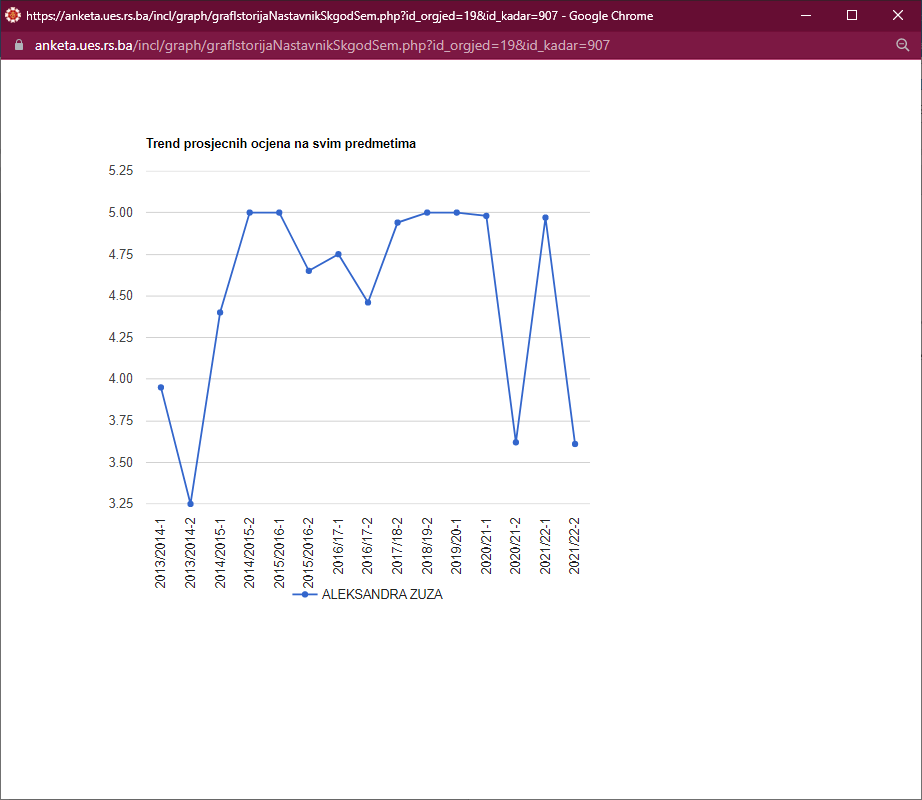 Информација о одржаном приступном предавањуКандидаткиња је ангажована на наставним предметима који припадају ужој научној области Стоматологија, орална хирургија и медицина од 2009. године до данас на Стоматолошком/Медицинском факултету Универзитета у Источном Сарајеву. Стога, није  било  потребе за одржавањем приступног предавања из области за коју се кандидат бира.5. СТРУЧНА ДЈЕЛАТНОСТ КАНДИДАТАСпецијалиста болести зуба и ендодонције ( од 17.04.2014.)Начелник Клиничког блока у Специјалистичком центру за стоматологију Медицинског факултета у Фочи (од 06.04.2022.)Курс из машинског ширења канала коријена, Фоча 2014.Курс из машинске ендодонције, Подгорица, 2020.  Учешће у међународним пројектима и националним научно-истраживачким пројектимаУчесник пројекта „Нови иригациони систему у ендодонтској терапији: антибактеријски ефекат, утицај на постоперативни бол и факторе раста коријенског дентина“ финансираног од стране Министарства за научнотехнолошки развој, високо образовање и информационо друштво Републике Српске (број: 19/6-020/961-127/18) (2018)Учесник пројекта „Стање оралног здравља становништва у Републици Српској“, финансираног од стране Министарства науке и технологије Републике Српске (број: 06/0-020/961-83/09) (2009)Чланство у уређивачким и издавачким одборима часописа Члан Уређивачког одбора часописа Биомедицинска истраживања (2018.-)Члан Издавачког одбора ДенталАРТ-а, стручног билтена Коморе доктора стоматологије Републике Српске (2015-)Чланство у научним и организационим одборима симпозијума и конгресаМодератор и члан организационог одбора 2-5. Међународног конгреса доктора стоматологије Фоча, Република СрпскаМодератор и члан организационог одбора VIII Међународног симпозијума доктора стоматологије РС; 09.09.2017. године, Фоча, Република СрпскаМодератор и члан организационог одбора VII Симпозијума доктора стоматологије са међународним учешћем; 15.10.2016. Фоча, Република Српска Модератор и члан организационог одбора V Симпозијума доктора стоматологије Републике Српске са међународним учешћем; 31.05.2014. Фоча, Република СрпскаМодератор и члан организационог одбора III Симпозијума доктора стоматологије РС са међународним учешћем; 11.09.2010. године, Фоча, Република СрпскаУчешће у раду универзитетских/факултетских тијела1. Секретар Катедре за денталну патологију на Медицинском факултету Универзитета у Источном Сарајеву (2014.-)2.   Начелник Клиничког блока у Специјалистичком центру за стоматологију Медицинског факултета у Фочи (од 06.04.2022)Извођење програма континуиране едукације1. Предавач по позиву на стручном скупу „Актуелности у стоматологији I и II“, 16-17.4.2022. Фоча, Република Српска2. Спонзорисано предавање на 25. Балканском конгресу стоматолога, Сарајево 19-21.05.2022. Награде и признања у пољу образовања и наукеПодстицање научне продуктивности у међународним референтним часописима, за објављен научни рад у часопису који се налази у Web of Science бази, у првом квартилу (Q1) за 2019. на основу Journal Citation Report ; Министарство за научнотехнолошки развој, високо образовање и информационо друштво Републике Српске (2019.)6. РЕЗУЛТАТ ИНТЕРВЈУА СА КАНДИДАТИМАИнтервју са кандидаткињом је одржан дана 27.10.2022. године у 12:00 часова, на Медицинском факултету Фоча у присуству проф. др Николе Стојановића и проф. др Јелене Крунић , док је проф. др Наташа Кнежевић присуствовала путем онлајн платформе. Комисија је прије интервјуа обавила увид у цјелокупну конкурсну документацију. Током интервјуа Комисија је поставила неколико академских и стручних питања. На основу обављеног разговора са кандидаткињом, као и њеног досадашњег рада, чланови Комисије са задовољством констатују да кандидаткиња посједује знање, вјештине и квалитет, те испуњава опште и посебне услове конкурса, који су потребни за избор у звање доцента.III   ЗАКЉУЧНО МИШЉЕЊЕIII   ЗАКЉУЧНО МИШЉЕЊЕIII   ЗАКЉУЧНО МИШЉЕЊЕЕксплицитно навести у табели у наставку да ли сваки кандидат испуњава услове за избор у звање или их не испуњава Експлицитно навести у табели у наставку да ли сваки кандидат испуњава услове за избор у звање или их не испуњава Експлицитно навести у табели у наставку да ли сваки кандидат испуњава услове за избор у звање или их не испуњава Први кандидатПрви кандидатПрви кандидатНа кандидата се примјењују минимални услови за избор у звање из Закона о високом образовању („Службени гласник Републике Српске“, број: 73/10, 104/11, 84/12, 108/13, 44/15, 90/16, 31/18, 26/19 и 40/20)На кандидата се примјењују минимални услови за избор у звање из Закона о високом образовању („Службени гласник Републике Српске“, број: 73/10, 104/11, 84/12, 108/13, 44/15, 90/16, 31/18, 26/19 и 40/20)На кандидата се примјењују минимални услови за избор у звање из Закона о високом образовању („Службени гласник Републике Српске“, број: 73/10, 104/11, 84/12, 108/13, 44/15, 90/16, 31/18, 26/19 и 40/20)Минимални услови за избор у звање 9испуњава/не испуњаваНавести резултате рада (уколико испуњава)Научни степен докторанаука у одговарајућојобластиИспуњаваКандидаткиња је 15.07.2022. године обранила докторску дисертацију из уже научне области на коју се бира. Има најмање три научнарада из области за коју себира објављена у научнимчасописима и зборницимаса рецензијомИспуњаваДва (2) рада у часописима међународног значаја (ISI публикације) R21-23, из уже научне области.Три (3) рада у научним часописима националног значаја прве категорије R51- из уже научне области.Два (2) рада у научним часописима прве, друге и треће категорије R53.    Тринаест (13) саопштења са међународних научних скупова штампана у изводу R34 Двадесет девет (26) саопштења са скупова националног значаја штампана у изводу R64.Показане наставничкеспособностиИспуњаваКандидаткиња од 2009. годинередовно учествује у извођењупрактичне наставе наСтоматолошком/Медицинском факултету Фоча. У школској 2020/21 била је ангажована на Медицинском факултету Свеучилишта у Мостару за извођење практичне наставе на наставним предметима Ендодонција 1 и 2.  До сада одржала два предавања по позиву. На основу увида у приложену документацију, чињеница презентованих у овом извјештају, интервјуа, као и на основу познавања досадашњег рада кандидаткиње, чланови Комисије дају сљедеће мишљење и закључке: кандидаткиња др Александра Жужа испуњава све законске услове за избор у звање доцента на основу члана 77, 78. и 87. Закона о високом образовању („Службени гласник Републике Српске“, број: 73/10, 104/11, 84/12, 108/13, 44/15, 90/16, 31/18, 26/19 и 40/20), односно на основу члана 37, 38. и 39. Правилника о поступку и условима избора академског особља Универзитета у Источном Сарајеву. Наиме, у претходном изборном периоду др Александра Жужа је објавила два (2) рада у часописима међународног значаја (ISI публикације) R21 из уже научне области; три (3) рада у научним часописима R51 из уже научне области и два рада (2) у научним часописима R-53;  тринаест (13) саопштења са међународних научних скупова штампана у изводу R34 и двадесет шест (26) саопштења са скупова националног значаја штампана у изводу R64. Била је члан два научно-истраживачка пројекта. На основу увида у цјелокупну научноистраживачку, образовну и стручну активност, мишљења смо да је др Александра Жужа, виши асистент на Медицинском факултету Фоча, у свом досадашњем раду постигла запажене научне, педагошке и стручне резултате, који је квалификују за избор у више звање. Чланови Комисије са задовољством и једногласно предлажу Научно-наставном вијећу Медицинског факултета Фоча да утврди приједлог и изврши избор др Александре Жужа у звање доцента за ужу научну област Стоматологија, орална хирургија и медицина и приједлог упути Вијећу медицинских и здравствених и пољопривредних наука и Сенату Универзитета у Источном Сарајеву.На основу увида у приложену документацију, чињеница презентованих у овом извјештају, интервјуа, као и на основу познавања досадашњег рада кандидаткиње, чланови Комисије дају сљедеће мишљење и закључке: кандидаткиња др Александра Жужа испуњава све законске услове за избор у звање доцента на основу члана 77, 78. и 87. Закона о високом образовању („Службени гласник Републике Српске“, број: 73/10, 104/11, 84/12, 108/13, 44/15, 90/16, 31/18, 26/19 и 40/20), односно на основу члана 37, 38. и 39. Правилника о поступку и условима избора академског особља Универзитета у Источном Сарајеву. Наиме, у претходном изборном периоду др Александра Жужа је објавила два (2) рада у часописима међународног значаја (ISI публикације) R21 из уже научне области; три (3) рада у научним часописима R51 из уже научне области и два рада (2) у научним часописима R-53;  тринаест (13) саопштења са међународних научних скупова штампана у изводу R34 и двадесет шест (26) саопштења са скупова националног значаја штампана у изводу R64. Била је члан два научно-истраживачка пројекта. На основу увида у цјелокупну научноистраживачку, образовну и стручну активност, мишљења смо да је др Александра Жужа, виши асистент на Медицинском факултету Фоча, у свом досадашњем раду постигла запажене научне, педагошке и стручне резултате, који је квалификују за избор у више звање. Чланови Комисије са задовољством и једногласно предлажу Научно-наставном вијећу Медицинског факултета Фоча да утврди приједлог и изврши избор др Александре Жужа у звање доцента за ужу научну област Стоматологија, орална хирургија и медицина и приједлог упути Вијећу медицинских и здравствених и пољопривредних наука и Сенату Универзитета у Источном Сарајеву.На основу увида у приложену документацију, чињеница презентованих у овом извјештају, интервјуа, као и на основу познавања досадашњег рада кандидаткиње, чланови Комисије дају сљедеће мишљење и закључке: кандидаткиња др Александра Жужа испуњава све законске услове за избор у звање доцента на основу члана 77, 78. и 87. Закона о високом образовању („Службени гласник Републике Српске“, број: 73/10, 104/11, 84/12, 108/13, 44/15, 90/16, 31/18, 26/19 и 40/20), односно на основу члана 37, 38. и 39. Правилника о поступку и условима избора академског особља Универзитета у Источном Сарајеву. Наиме, у претходном изборном периоду др Александра Жужа је објавила два (2) рада у часописима међународног значаја (ISI публикације) R21 из уже научне области; три (3) рада у научним часописима R51 из уже научне области и два рада (2) у научним часописима R-53;  тринаест (13) саопштења са међународних научних скупова штампана у изводу R34 и двадесет шест (26) саопштења са скупова националног значаја штампана у изводу R64. Била је члан два научно-истраживачка пројекта. На основу увида у цјелокупну научноистраживачку, образовну и стручну активност, мишљења смо да је др Александра Жужа, виши асистент на Медицинском факултету Фоча, у свом досадашњем раду постигла запажене научне, педагошке и стручне резултате, који је квалификују за избор у више звање. Чланови Комисије са задовољством и једногласно предлажу Научно-наставном вијећу Медицинског факултета Фоча да утврди приједлог и изврши избор др Александре Жужа у звање доцента за ужу научну област Стоматологија, орална хирургија и медицина и приједлог упути Вијећу медицинских и здравствених и пољопривредних наука и Сенату Универзитета у Источном Сарајеву.IV   ИЗДВОЈЕНО ЗАКЉУЧНО МИШЉЕЊЕУколико неко од чланова комисије није сагласан са приједлогом о избору дужан је своје издвојено мишљење доставити у писаном облику који чини саставни дио овог извјештаја комисије.